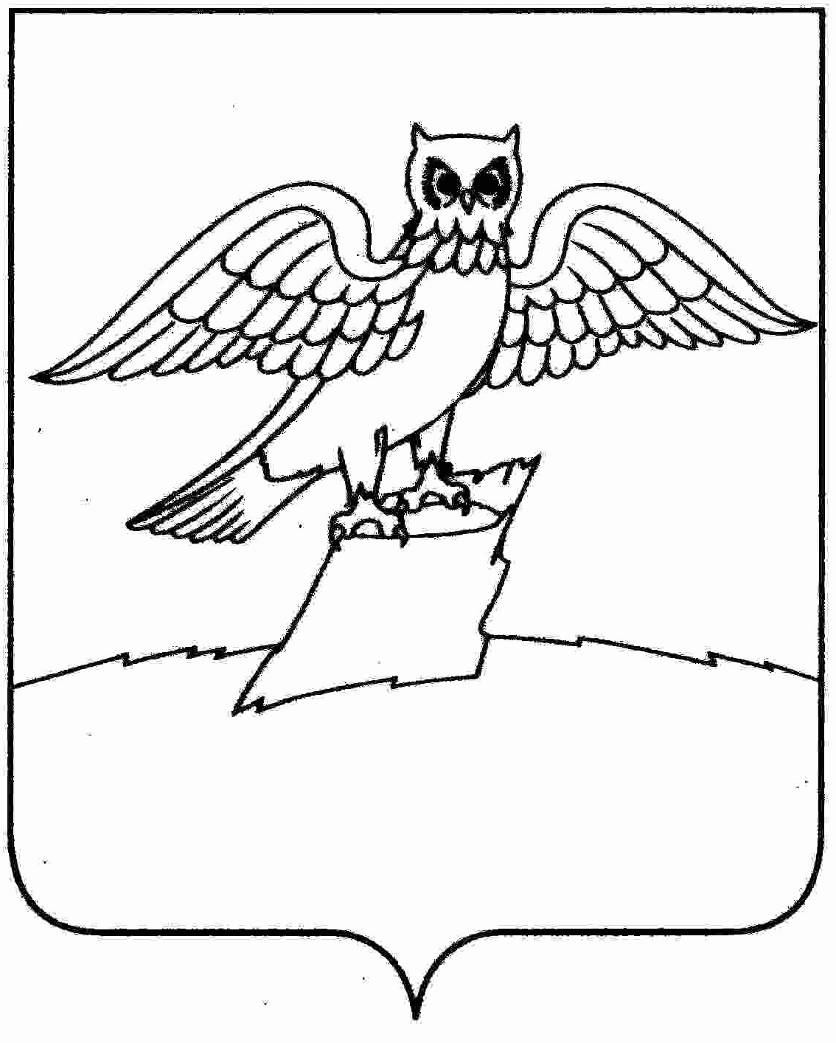 АДМИНИСТРАЦИЯ ГОРОДА КИРЖАЧКИРЖАЧСКОГО РАЙОНАП О С Т А Н О В Л Е Н И ЕГЛАВЫ12.05.2017                                                                                                                 №474   Рассмотрев заявление отдела по имуществу и землеустройству администрации города 	Киржач и  в соответствии со ст.ст. 45-46 Градостроительного кодекса Российской Федерации, Федеральным законом от 06.10.2003 № 131-ФЗ «Об общих принципах организации местного самоуправления в РФ»,П О С Т А Н О В Л Я Ю:1.  Разрешить отделу по имуществу и землеустройству администрации города Киржач подготовку проекта планировки и межевания территории земельных участков для заездных карманов под автобусные остановки: в кадастровом квартале 33:02:010216 вблизи земельного участка, расположенного по адресу: Владимирская область, г. Киржач, ул. Станционная, д. 55 и в кадастровом квартале 33:02:010220 вблизи земельного участка, расположенного по адресу:                       г. Киржач, ул. Орджоникидзе, д. 40.2. Контроль за исполнением настоящего постановления возложить на заместителя главы администрации по вопросам жизнеобеспечения.3. Настоящее постановление вступает в силу со дня официального опубликования в районной газете «Красное знамя».И. о. главы города Киржач                 	                                                 М.Н. МошковаО подготовке проекта планировки и межевания территории земельных участков для заездных карманов под автобусные остановки: в кадастровом квартале 33:02:010216 вблизи земельного участка, расположенного по адресу: Владимирская область, г. Киржач, ул. Станционная, д. 55 и в кадастровом квартале   33:02:010220 вблизи земельного участка, расположенного по адресу: г. Киржач, ул. Орджоникидзе, д. 40